.Intro : 38 count*1 Tag / 1 Restart**Short on Wall 9 (16C) , add Tag (6C), then RestartSEC1:SIDE ROCK,RECOVER,1/4 TURN R , SAILOR, SIDE, TOGETHER,BACK SHUFFLESEC2:BACK,RECOVER,STEP LOCK STEP,FWD,1/4 L SCISSORS STEP* Short on Wall 9 (16C) , add Tag (6C), then Restart ~ facing 12:00SEC3:L VINE ,SIDE CHASE ,BACK ROCK ,RECOVERSEC4:SIDE,BACK TOUCH (R-L), FWD SHUFFLE, ¼ TURN R SIDE, ROCK, CROSS*TAG(6 Count) : SIDE TOUCH (L-R-L)Happy Dancing!Contact: shirleybsl@hotmail.com - pennytanml@hotmail.comLooking For LOVE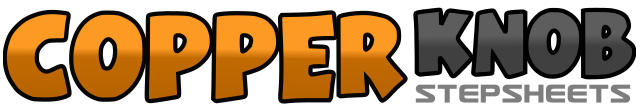 .......Count:32Wall:4Level:Improver.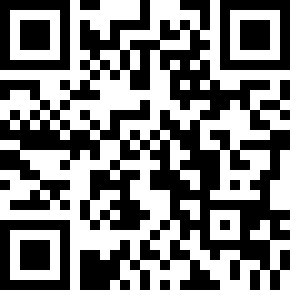 Choreographer:Shirley Bang (MY) & Penny Tan (MY) - January 2021Shirley Bang (MY) & Penny Tan (MY) - January 2021Shirley Bang (MY) & Penny Tan (MY) - January 2021Shirley Bang (MY) & Penny Tan (MY) - January 2021Shirley Bang (MY) & Penny Tan (MY) - January 2021.Music:Lookin' For Love - Johnny LeeLookin' For Love - Johnny LeeLookin' For Love - Johnny LeeLookin' For Love - Johnny LeeLookin' For Love - Johnny Lee........1-2Rock RF to R , recover LF on L3&41/4 turn to R, cross RF behind LF, step LF next to RF , step RF forward(3:00)5-6Step LF to L , close RF next to LF7&8Back shuffle L-R-L1-2Step RF back , recover on L3-4Step RF fwd , lock LF behind RF ,5-6Step RF fwd, step LF fwd7&8¼ turn L ,step RF to side ,cross LF next to RF,cross RF over LF(12:00)1-4Step LF to L side, cross RF behind L, step LF to side, cross RF over LF5&6Step LF to L , step RF next to LF , step LF to L7-8Rock RF behind LF , recover on L1-2Step RF to R , touch LF behind RF3-4Step LF to L, touch RF behind LF5&6Fwd shuffle R-L-R7&8¼ turn R , rock LF to L , recover on R , cross LF over RF (3:00)1-2Step LF to L ,touch RF next to LF3-4Step RF to R , touch LF next to RF5-6Step LF to L ,touch RF next to LF